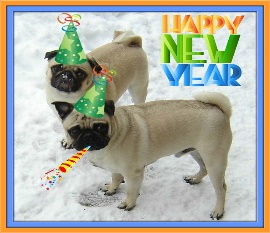 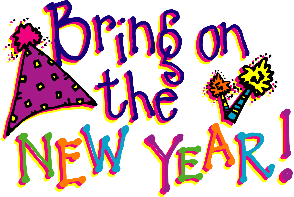 SundayMondayTuesdayWednesdayThursdayFridaySat123 4    5  6   7 891011    12 13  1415161718   GB mtg – 6 :30 pm19        20 21  Hoodie Day - $2.2223/30Mad Science Week @ LDVA -  31st  à24/31PED DAY -  24th Sibling Registrations-Week of 24thNew Registrations –Week of 31st26TCBY27Gr 4 vaccinations28Report cards available on MozaikTerm 2 begins29